简单介绍：基于自主知识产权开发，标签适应全球频段工作设定线极化设计在特定方向具有超高读取率、标签识别灵敏度高防伪性能高，拥有合球唯一识别码（TID码），防水，防尘广泛应用于生产制造和装配、仓库管理、智能货架、资产管理等产品参数：ABS塑料托盘标签VT-91B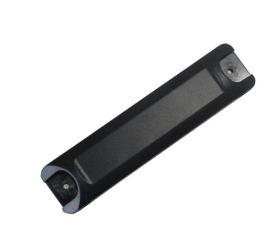 规 格 描 述规 格 描 述产品型号(订购代码)VT-91B性  能  指  标性  能  指  标协议EPC CLASS1 Gen 2/ISO 18000-6C芯片Alien Higgs系列 / IMPINJ Monza 系列 / NXP （根据客户要求）工作频率860—960Mhz存储容量96bit可扩展至512bit尺寸120x27x12mm工作模式可读写存储时间＞10年读取距离≥10m(与读写器性能及工作环境有关)可擦写次数＞100,000次印刷方式可丝刷、喷码、激光刻字等工作温度-20℃~+50℃存储温度-40℃~+100℃材质ABS塑料安装方式螺钉、铆钉或3M背胶安装应用领域托盘管理、资产管理、周转箱记录、盘点管理，车辆标识等项目应用